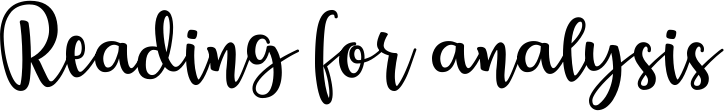 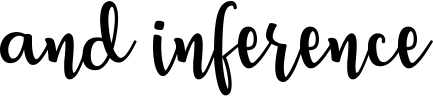 Name   _______________________________Class     _______________________________Harper Lee: To Kill a MockingbirdAtticus was feeble: he was nearly fifty. When Jem and I asked him why he was so old, he said he got started late, which we felt reflected upon his abilities and manliness. He was much older than the parents of our school contemporaries, and there was nothing Jem or I could say about him when our classmates said, ‘My father – ’Jem was football crazy. Atticus was never too tired to play keep-away, but when Jem wanted to tackle him Atticus would say, ‘I’m too old for that, son.’Our father didn’t do anything. He worked in an office, not in a drugstore. Atticus did not drive a dump-truck for the county, he was not the sheriff, he did not farm, work in a garage, or do anything that could possibly arouse the admiration of anyone.Besides that, he wore glasses. He was nearly blind in his left eye, and said left eyes were the tribal curse of the Finches. Whenever he wanted to see something well, he turned his head and looked from his right eye.He did not do the things our schoolmates’ fathers did; he never went hunting, he did not play poker or fish or drink or smoke. He sat in the living-room and read.With these attributes, however, he would not remain as inconspicuous as we wished him to; that year, the school buzzed with talk about him defending Tom Robinson, none of which was complimentary. After my bout with Cecil Jacobs when I committed myself to a policy of cowardice, word got around that Scout Finch wouldn’t fight any more, her daddy wouldn’t let her. This was not entirely correct: I wouldn’t fight publicly for Atticus, but the family was private ground. I would fight anyone from a third cousin upwards tooth and nail. Francis Hancock, for example, knew that.When he gave us our air-rifles Atticus wouldn’t teach us to shoot. Uncle Jack instructed us in the rudiments thereof; he said Atticus wasn’t interested in guns, Atticus said to Jem one day, ‘I’d rather you shot at tin cans in the back yard, but I know you’ll go after birds. Shoot all the bluejays you want, if you can hit ‘em, but remember it’s a sin to kill a mockingbird.’That was the only time I heard Atticus say it was a sin to do something, and I asked Miss Maudie about it.‘Your father’s right,’ she said. ‘Mockingbirds don’t do one thing but make music for us to enjoy. They don’t eat up people’s gardens, don’t nest in corncribs, they don’t do one thing but sing their hearts out for us. That’s why it’s a sin to kill a mockingbird.’Whose perspective is the story told from?What relationship does Atticus have to Jem and Scout?What is the narrator’s attitude towards Atticus in the extract?What does the word ‘feeble’ mean in the sentence ‘Atticus was feeble.’Which adjective best describes the character of Atticus in this extract?The narrator says about Atticus, ‘With these attributes, however, he would not remain as inconspicuous as we wished him to.’ What does the narrator mean?Why does Atticus say it is a sin to kill a mockingbird?Scout Finch will not fight anyone anymore because Atticus has told her not to.Why does Scout listen to Atticus when he says it is a sin to kill a mocking bird?Which of these activities to Jem and Scout admire in a father? (choose as many as appropriate)Which statement best describes how Atticus is presented at the start of the extract?Which statement best describes how Atticus is presented by the end of the extract?Using all the information gained from completing the multiple-choice questions, answer the following question in no more than two paragraphs. How does Harper Lee present Atticus as a father in this extract?Stephen Kelman: Pigeon EnglishYou could see the blood. It was darker than you thought. It was all on the ground outside Chicken Joe's. It just felt crazy. Jordan: 'I'll give you a million quid if you touch it.' Me: 'You don't have a million.' Jordan: 'One quid then.' You wanted to touch it but you couldn't get close enough. There was a line in the way: POLICE LINE DO NOT CROSS If you cross the line you'll turn to dust. We weren't allowed to talk to the policeman, he had to concentrate for if the killer came back. I could see the chains hanging from his belt but I couldn't see the gun. The dead boy's mamma was guarding the blood. She wanted it to stay, you could tell. The rain wanted to come and wash the blood away but she wouldn't let it. She wasn't even crying, she was just stiff and fierce like it was her job to scare the rain back up into the sky. A pigeon was looking for his chop. He walked right in the blood. He was even sad as well, you could tell where his eyes were all pink and dead. The flowers were already bent. There were pictures of the dead boy wearing his school uniform. His jumper was green. My jumper's blue. My uniform's better. The only bad thing about it is the tie, it's too scratchy. I hate it when they're scratchy like that. There were bottles of beer instead of candles and the dead boy's friends wrote messages to him. They all said he was a great friend. Some of the spelling was wrong but I didn't mind. His football boots were on the railings tied up by their laces. They were nearly new Nikes, the studs were proper metal and everything. Jordan: 'Shall I t'ief them? He don't need 'em no more.' I just pretended I didn't hear him. Jordan would never really steal them, they were a million times too big. They looked too empty just hanging there. I wanted to wear them but they'd never fit. Me and the dead boy were only half friends, I didn't see him very much because he was older and he didn't go to my school. He could ride his bike with no hands and you never even wanted him to fall off. I said a prayer for him inside my head. It just said sorry. That's all I could remember. I pretended like if I kept looking hard enough I could make the blood move and go back in the shape of a boy. I could bring him back alive that way. It happened before, where I used to live there was a chief who brought his son back like that. It was a long time ago, before I was born. Asweh, it was a miracle. It didn't work this time. I gave him my bouncy ball. I don't need it anymore, I've got five more under my bed. Jordan only gave him a pebble he found on the floor. Me: 'That doesn't count. It has to be something that belonged to you.' Jordan: 'I ain't got nothing. I didn't know we had to bring a present.' I gave Jordan a strawberry Chewit to give to the dead boy, then I showed him how to make a cross. Both the two of us made a cross. We were very quiet. It even felt important. We ran all the way home. I beat Jordan easily. I can beat everybody, I'm the fastest in Year 7. I just wanted to get away before the dying caught us.What detail does the writer use to make the boy’s death seem like this is an ‘everyday’ occurrence.Which word or words best describe the narrator’s feelings about the boy’s death? (choose as many as appropriate)Which two adjectives best describes the dead boy’s mother? What is the effect of the dead boy’s photo showing him wearing school uniform?What is it called when a writer includes dialogue in non-standard English like this: ‘'Shall I t'ief them? He don't need 'em no more.’What does the line ‘If you cross the line you’ll turn to dust’ reveal about the narrator’s feelings about the death of the boy?When the narrator describes a chief who brought his son back to life; this is an example of which device?Which adjectives best describe the narrator at the end of the extract? (Choose as many as is appropriate). Which detail given about the dead boy’s football boots is symbolic of his wasted potential.What does the fact that the ‘flowers were already bent’ imply?Which two statements best describes how the dead boy is presented?Which statement does not describe the narrator’s reaction to the boy’s death?Using all the information gained from completing the multiple-choice questions, answer the following question in no more than two paragraphs. How does Stephen Kelman present the dead boy in this extract?Arthur Conan-Doyle: The Hound of BaskervillesMR. SHERLOCK HOLMES, who was usually very late in the mornings, save upon those not infrequent occasions when he was up all night, was seated at the breakfast table. I stood upon the hearth-rug and picked up the stick which our visitor had left behind him the night before. It was a fine, thick piece of wood, bulbous-headed, of the sort which is known as a “Penang lawyer.” Just under the head was a broad silver band, nearly an inch across. “To James Mortimer, M.R.C.S., from his friends of the C.C.H.,” was engraved upon it, with the date “1884.” It was just such a stick as the old-fashioned family practitioner used to carry–dignified, solid, and reassuring.
“Well, Watson, what do you make of it?”
Holmes was sitting with his back to me, and I had given him no sign of my occupation.
“How did you know what I was doing? I believe you have eyes in the back of your head.”
“I have, at least, a well-polished, silver-plated coffee-pot in front of me,” said he. “But, tell me, Watson, what do you make of our visitor’s stick? Since we have been so unfortunate as to miss him and have no notion of his errand, this accidental souvenir becomes of importance. Let me hear you reconstruct the man by an examination of it.”
“I think,” said I, following as far as I could the methods of my companion, “that Dr. Mortimer is a successful, elderly medical man, well-esteemed, since those who know him give him this mark of their appreciation.”
“Good!” said Holmes. “Excellent!”
“I think also that the probability is in favour of his being a country practitioner who does a great deal of his visiting on foot.”
“Why so?”
“Because this stick, though originally a very handsome one, has been so knocked about that I can hardly imagine a town practitioner carrying it. The thick iron ferrule is worn down, so it is evident that he has done a great amount of walking with it.”
“Perfectly sound!” said Holmes.
“And then again, there is the ‘friends of the C.C.H.’ I should guess that to be the Something Hunt, the local hunt to whose members he has possibly given some surgical assistance, and which has made him a small presentation in return.”
“Really, Watson, you excel yourself,” said Holmes, pushing back his chair and lighting a cigarette. “I am bound to say that in all the accounts which you have been so good as to give of my own small achievements you have habitually underrated your own abilities. It may be that you are not yourself luminous, but you are a conductor of light. Some people without possessing genius have a remarkable power of stimulating it. I confess, my dear fellow, that I am very much in your debt.”
He had never said as much before, and I must admit that his words gave me keen pleasure, for I had often been piqued by his indifference to my admiration and to the attempts which I had made to give publicity to his methods. I was proud, too, to think that I had so far mastered his system as to apply it in a way which earned his approval. He now took the stick from my hands and examined it for a few minutes with his naked eyes. Then with an expression of interest he laid down his cigarette, and, carrying the cane to the window, he looked over it again with a convex lens.                                                                          “Interesting, though elementary,” said he as he returned to his favourite corner of the settee. “There are certainly one or two indications upon the stick. It gives us the basis for several deductions.”
“Has anything escaped me?” I asked with some self-importance. “I trust that there is nothing of consequence which I have overlooked?”
“I am afraid, my dear Watson, that most of your conclusions were erroneous. When I said that you stimulated me I meant, to be frank, that in noting your fallacies I was occasionally guided towards the truth.”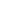 What object has Holmes and Watson’s visitor left in their room?How does Holmes know that Watson is looking at the stick?Whose perspective is the story told from?What job does the phrase ‘old-fashioned family practitioner’ refer to?Which adjective best describes Holmes at the end of this extract?Which adjective best describes Watson’s reaction to Holmes saying “Really Watson, you excel yourself.”What word does Holmes use that means Watson’s ideas were wrong?What does the line ‘I had often been piqued by his indifference to my admiration and to the attempts which I had made to give publicity to his methods’ imply about Watson’s feelings about Holmes?What does the phrase ‘you have habitually underrated your own abilities’ mean?Why does Conan Doyle use a lot of exclamations in Holmes’s speech?Which statement best describes how Watson is presented in the extract?Which two statements best describe how Holmes and Watson’s relationship is presented in the extract?Using all the information gained from completing the multiple-choice questions, answer the following question in no more than two paragraphs. How does Arthur Conan-Doyle present the relationship between Holmes and Watson in this extract?Kamila Shamsie: Home FireIsma was going to miss her flight. The ticket wouldn’t be refunded because the airline took no responsibility for passengers who arrived at the airport three hours ahead of the departure time and were escorted to an interrogation room. She had expected the interrogation, but not the hours of waiting that would precede it, nor that it would feel so humiliating to have the contents of her suitcase inspected. She’d made sure not to pack anything that would invite comment or questions—no Quran, no family pictures, no books on her area of academic interest—but, even so, the officer took hold of every item of Isma’s clothing and ran it between her thumb and fingers, not so much searching for hidden pockets as judging the quality of the material. Finally she reached for the designer-label down jacket Isma had folded over a chair back when she entered, and held it up, one hand pinching each shoulder.
“This isn’t yours,” she said, and Isma was sure she didn’t mean because it’s at least a size too large but rather it’s too nice for someone like you.
“I used to work at a dry-cleaning shop. The woman who brought this in said she didn’t want it when we couldn’t get rid of the stain.” She pointed to the grease mark on the pocket. “Does the manager know you took it?”
“I was the manager.”
“You were the manager of a dry-cleaning shop and now you’re on your way to a PhD program in sociology?”
“Yes.”
“And how did that happen?”
“My siblings and I were orphaned just after I finished uni. They were twelve years old—twins. I took the first job I could find. Now they’ve grown up; I can go back to my life.”
“You’re going back to your life . . . in Amherst, Massachusetts.”
“I meant the academic life. My former tutor from LSE teaches in Amherst now, at the university there. Her name is Hira Shah. You can call her. I’ll be staying with her when I arrive, until I find a place of my own.”
“In Amherst.”
“No. I don’t know. Sorry, do you mean her place or the place of my own? She lives in Northampton—that’s close to Amherst. I’ll look all around the area for whatever suits me best. So it might be Amherst, but it might not. There are some real estate listings on my phone. Which you have.” She stopped herself. The official was doing that thing that she’d encountered before in security personnel—staying quiet when you answered their question in a straightforward manner, which made you think you had to say more. And the more you said, the more guilty you sounded.
The woman dropped the jacket into the jumble of clothes and shoes and told Isma to wait.
That had been a while ago. The plane would be boarding now. Isma looked over at the suitcase. She’d repacked when the woman left the room and spent the time since worrying if doing that without permission constituted an offense. Should she empty the clothes out into a haphazard pile, or would that make things even worse? She stood up, unzipped the suitcase, and flipped it open so its contents were visible.
A man entered the office, carrying Isma’s passport, laptop, and phone. She allowed herself to hope, but he sat down, gestured for her to do the same, and placed a voice recorder between them.
“Do you consider yourself British?” the man said.
“I am British.”
“But do you consider yourself British?”
“I’ve lived here all my life.” She meant there was no other country of which she could feel herself a part, but the words came out sounding evasive.Through which narrative perspective is the reader given access to Isma’s point of view?Why had Isma not packed a copy of the Quran?Which character does the reader feel sympathy towards during this extract?Which adjective best describes Isma’s feelings as the officer searches through the contents of her suitcase?Why does Shamsie not give us any description or detail about the officer?What is the tone of the questions asked by the officer?Which word in the following sentence implies that the officer does not respect Isma: ‘the woman dropped the jacket into the jumble of clothes and shoes and told Isma to wait.’What could Isma’s ‘flipped open’ suitcase with its contents fully visible be a symbol of?What does the phrase ‘the words came out sounding evasive’ mean?What detail tells the reader that Isma had been wrong to hope she would be free to leave when the second official enters?Which two statements best describe how Isma is presented in the extract?Which statement best describes the relationship between Isma and the officers?Using all the information gained from completing the multiple-choice questions, answer the following question in no more than two paragraphs. How does Kamila Shamsie present Isma’s reaction to the interrogation in this extract?Atticus’sJem’sScout Finch’sTom Robinson’sUncle Jack’sFatherBrother Uncle Teacher ProudAdoringRespectful AfraidAshamed StrongClumsyFrail Cowardly Quiet YoungFitFunnyAfraidMoralNobody really paid any attention to AtticusPeople still noticed and talked about Atticus.Because they do no harm.Because they do the opposite of harm, they improve people’s lives.TrueFalseIt is unusual for him to say something is a sin.Miss Maudie says that she should.He reads a lot of books.Hunting Fishing Work in a garage Read Drive a dump-truck1An elderly, physically weak man who isn’t very masculine.2An intelligent and considerate man.3A father who never wants to play with his children.4A typical father who looks and behaves like all the other classmate’s fathers.1A foolish man.2A gentle, wise and moral man.3A man who plays no part in his children’s lives.4A man who does not have the respect of those around him.The darkness of the blood.The setting ‘outside Chicken Joe’s’.The comment ‘it was crazy’.GriefDisinterestAmusedAdmirationCurious Hysterical AngryWildProtective  CasualIt reminds the reader how young he was.It suggests schools are too blame for knife crime.Formal EnglishDialect Bad EnglishImagery It frightens him.He thinks it’s a game.It makes him laugh.Simile Metaphor Personification Anecdote  Anaphora RespectfulSadScared Content   Remorseful Studs were proper metal.Nearly new Nikes.Tied up by their laces.The boy’s death will be quickly forgettable by the wider society.The police man has damaged them.1A member of gang who got what was coming to him.2A popular school boy who was athletic and good at sports.3A shy boy who worked hard at school.4A sympathetic portrayal of a mother’s son, symbolic of lost potential.1He feels very solemn and wants to pay his respect.2He wishes that he could somehow bring the boy back to life.3He feels frightened that the boy’s death could somehow be contagious.4He is utterly devastated that his friend has died.Brief caseHatWalking stickWallet    BagHe deduces it because he knows Watson so well.He sees it in the reflection on the coffee pot.HolmesWatsonConan-DoyleG.P.TeacherSolicitor KindEncouragingSardonicFoolish   BoredPeeved IrkedAnnoyedSmug   Chuffed FallaciesErroneousElementary Interesting He wants to impress Holmes.He is not impressed by Holmes.You never recognise your own talents.You always think you are better than you are.To show he is enjoying himself.To show he is shocked by Watson’s abilities.To show he is unimpressed. 1A shrewd and cunning detective figure.2A keen character who aspires to emulate Holmes.3A character who is bored with Holmes showing off.4A character who lacks curiosity.1Watson is continually impressed by Holmes’s cleverness. 2Holmes is not attentive to Watson’s tender feelings and mocks him, albeit playfully.3Watson is the character who dominates the relationship.4Holmes and Watson do not have amiable feelings towards each other.First personSecond personThird personShe is not a Muslim.She was worried it would arouse suspicion.The officerIsmaEmbarrassed AmusedAngryShocked  Terrified  She is not important.To present her as impersonal.To present her as likeable. KindlyAccusatoryCoaxingIrritablejumbletoldwaitdropped shoesHow exposed the interrogation makes Isma feel.How Isma feels relaxed because she knows she has nothing to hide.Her response sounded like a clear response to the question.Her response sounded like she was trying not to answer the question.He carries her laptop, passport and phone.He asks her to sit down.He puts a voice recorder between them.1An innocent victim of racial prejudice.2A suspicious character who is trying to hide something.3A character who has had a hard life but who is resilient and intelligent.4A happy-go-lucky character who moves through life easily.1A relationship built on equality and trust.2An unequal power relationship in favour of Isma.3An unequal power relationship in favour of the officers.4A volatile and tumultuous relationship.